Larisa OlenevaCellular: +7-905-86-36-625; Phone: +7(342) 216-49-38 E-mail:  btrust@mail.ru ; Skype: larisaolenevaAddress: Perm, RussiaBusiness skills20 years in translation & interpreting; 7 years in proofreading, editing and project management;Proficient with technical, oil & gas, banking/finance, law, IT and pharmaceutical terminology; Certified translator and editor in Perm Chamber of Commerce and Industry (Russia);Certified translator and editor in RWS Translation (UK);Member of Union of Translators of RussiaCAT familiar; Ability to prioritize tasks and meet deadlines;Bilingual communication skills.Customer’s portfolio: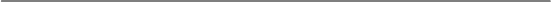 Work experience:  2012 – 2016	   Self-employed translator, interpreter and proofreader of                             English / German / Russian / Italian / Ukrainian languages.2005 – 2012	   OJSC “Proton – Perm Motors” -                            Head of Import/Export & Translation Department   Responsibility:Translation and interpretation from/to English / German / Russian / Italian languages.    Management of staff translators (10 people) and in-house translators /         interpreters. Project management in translation to/from different languages (European and Asian). Management of export/import and foreign contracts in the company. Negotiations with foreign companies.   Organization of international visits and events. 2002 – 2005	Cereal Partners Ltd.  - An enterprise of group of food companies: Nestle and General Mills.    Senior Translator, Export / Import Manager.Responsibility:  Translation of negotiations and documentation.Creation and development of technical documentation.Support and organization for international visitors. Organization of export / import activity (goods export-import operations, customs clearance, correspondence with foreign partners and suppliers).2000г. - 2002	   Sistema Ural-Service Firm Ltd. – logistics and customs broker                            group of companies.   Senior translator. Export / Import Manager.    Responsibility:    Customs processing of goods in export – import operations.   Consulting in external economic activity,   English / German / Russian translator and interpreter. 1999 - 2000       Open Joint-Stock Company “Proton – Perm Motors” 		 	Process engineer	Responsibility:                          Development and support of engineering documentation for gas turbines production, participation in gas turbines testing.1995 – until now Freelance translator and interpreter.1192 – 1999	Star, OJSC	Design Engineer	Responsibility: Design of gas turbines control system. Design documentation development and update.Education2009 – 2011	MIRBIS – Moscow International Higher School of Business (Institute)	Accredited by International MBA Association 	International MBA  in “Strategic Management and Entrepreneurship”.Average score  - 4.9 of 5.0 (possible)2003 - 2006	     European University		     Ph.D in in Engineering Science.2002 - 2003	Perm State Technical University  Specialty: “Logistics”.  Diploma of Certified Logistics Specialist.1995 - 1998	Perm State Technical University  	MA in Linguistics. Linguist - translator of English and German languages. Average score – 4.9 of 5.0 (possible).1995 - 1996	EMORY University, Business school,  Atlanta, USA MBA, International Exchange Program with Russia.1989 - 1995	Perm State Technical University  	Aerospace Faculty, specialty: “Aviation instruments and measuring and computing complexes of aircrafts”.	MS in Electronics. Engineer, Average score - 4.9 of 5.0 (possible)Project participation  Complementary abilities and skills Language pairs:English-Russian, Russian-English, German-Russian, Russian-German, German-English, Italian-Russian, Ukrainian-English, Ukrainian-Russian.I wield terminology in the following subjects: Engineering, Electrical Engineering, Electronics, Construction & Civil Engineering & Architecture, Mining, Oil & Gas industry, Petrochemical industry, Aerospace industry, Gaming, IT, Software and Hardware, Machine building, Energy, Automotive industry, Metallurgy, Chemistry, Weapons, Finance, Banking, Investment, International Business, Law, Contracts & Agreements, Customs documents, Linguistics, Government documentation, Beauty and Pharmaceutical industries. Computer literacy: MS Office: MS Word, MS PowerPoint, MS Excel, MS Publisher, MS Outlook; MultyTerm, Internet, Corel Draw, Fine Reader; Acrobat Reader, Stylus, ABBYY Lingvo,  Multylingual, Socrat, Adobe Acrobat, WinZip, MS Project, AnyCount, Infix, PROMPT, AdobeInDesign  and other.                            CAT-software: Trados, MemoQ, Wordfast, MemSource, Across, SmartCAT.  	Other: KONSULTANT, KODEX, GARANT, 1C.Russia:Gaspromneft OJSC, Rosatom, LUKOIL-Perm LLC, GAZPROM PLC, SOLVER LLC, Proton-Perm motors PLC, Kamteks-Khimprom PLC, Farma-Market PLC, Mineralnye Udobreniya PJS,Translation Agencies: Silver Gerb LLC, Project Helix LLC, A-Format LLC, Litters LLC, Inter-Contact LLC, Links Dynamix, LLC;Austria:France:India:WFL Millturn Technologies GmbH.;ProzernatAlchemy Translation, Tridindia Translation;Italy:SIAD SpA., BRETON SpA;Japan:UK:USAMitsubishiVA Technology Ltd., RWS Translation LLC; Kahn Industries Inc.;2014 - 2015Projects of Gaspromneft-ONPZ JSC and Lukoil JSC, Prozernat, International Labor Organization.2013Consecutive interpretation at investment meeting of Huntsman.2013Annual shareholders meeting of LUKOIL, OJSC – presentation translation and meeting interpretation.2011 – 2013Translation of project materials and interpretation at project team meetings, interpretation at summit meetings of MDS Aero Inc.2012 – 2013Manuals translation for Kahn Industries Inc., consecutive interpretation at meetings with Russian customers.2005 – 2012Translation and localization projects in engineering                   fields, finance, legal of different companies in various countries.